KLASA: 363-01/21-01/09URBROJ: 2140-23-1-4Mihovljan, 31. kolovoz 2022.Na temelju članka 72. Zakona o komunalnom gospodarstvu („Narodne novine“ broj 68/18 i 110/18, 32/20) i članka 39. Statuta Općine Mihovljan („Službeni glasnik Krapinsko-zagorske županije“ br. 5/13, 11/18 i 8/20, 8/21), Općinsko vijeće Općine Mihovljan na svojoj 12. sjednici održanoj dana 31. kolovoza 2022. godine, donijelo je IZVRŠENJE PROGRAMA ODRŽAVANJA OBJEKATA KOMUNALNE INFRASTRUKTURENA PODRUČJU OPĆINE MIHOVLJAN ZA RAZDOBLJE 01.01.-30.06.2022. GODINEČlanak 1.	Ovim Programom održavanja komunalne infrastrukture u 2022. godini na području Općine Mihovljan u skladu s predvidivim sredstvima i izvorima financiranja, određuju radovi na održavanju objekata i uređaja komunalne infrastrukture koji se razumijevaju obavljanjem komunalnih djelatnosti:održavanja nerazvrstanih cesta i javno prometnih površinaodržavanja javnih zelenih površinaodržavanja grobljaodržavanje javne rasvjeteČlanak 2.	Ovim se Programom utvrđuje opis i opseg poslova održavanja s procjenom pojedinih troškova, po djelatnostima, te iskaz financijskih sredstava potrebnih za ostvarivanje Programa s naznakom izvora financiranja.	Program održavanja komunalne infrastrukture u 2022. godini izrađen je u skladu s predvidivim sredstvima i izvornima financiranja utvrđenih Proračunom Općine Mihovljan za 2022. godinu.Članak 3.Sredstva za ostvarivanje Programa održavanja komunalne infrastrukture u 2022. godini planirana su u iznosu od 825.000,00 kuna, a osigurat će se iz sljedećih izvora:Članak 4.Sredstva iz članka 3. ovog Programa utrošit će se za sljedeće namjene: 1. ODRŽAVANJE NERAZVRSTANIH CESTA I JAVNO PROMETNIH POVRŠINA	Pod održavanjem nerazvrstanih cesta podrazumijeva se skup mjera i radnji koje se obavljaju tijekom cijele godine na nerazvrstanim cestama, uključujući i svu opremu, uređaje i instalacije, sa svrhom održavanja prohodnosti i tehničke ispravnosti cesta i prometne sigurnosti na njima (redovito održavanje), kao i mjestimičnog poboljšanja elemenata ceste, osiguravanja sigurnosti i trajnosti ceste i cestovnih objekata i povećanja sigurnosti prometa (izvanredno održavanje), a u skladu s propisima kojima je uređeno održavanje ceste.	Dionice nerazvrstanih cesta, potrebne količine kamenog materijala, betonske cijevi i usluge građevinskom mehanizacijom utvrdit će načelnik na prijedlog Mjesnih odbora, a zavisno o visini sredstava po Mjesnim odborima.2. ODRŽAVANJE JAVNIH ZELENIH POVRŠINA	Programom održavanja javnih zelenih površina na području Općine Mihovljan za 2022. godinu obuhvaćeni su svi uređeni dijelovi naselja Općine, a u ostalim naseljima uređeni parkovi i dječja igrališta.	Pod održavanjem javnih zelenih površina podrazumijeva se košnja, obrezivanje i sakupljanje biološkog otpada s javnih zelenih površina, obnova, održavanje i njega drveća, ukrasnog grmlja i drugog bilja, popločenih i nasipanih površina u parkovima, opreme na dječjim igralištima, fotosanitarna zaštita bilja i biljnog materijala za potrebe održavanja i drugi poslovi potrebni za održavanje tih površina.	Održavanje javnih zelenih površina obuhvaća njegu postojećih travnatih površina i uređenje novih, održavanje šljunčanih i popločenih staza. Njegu i sadnju ukrasnog parkovnog bilja (sezonsko cvijeće, trajnice, ruže, živice, grmlje i drveće), utovar, odvoz i deponiranje smeća sakupljenog održavanjem zelenih površina, održavanje parkovne opreme (klupe, košarice za otpatke, zaštitni stupići i klamerice, ukrasne žardinjere i oglasni panoi), redovno održavanje sprava na dječjim igralištima, proljetno čišćenje sipine i pranje dijela gradskih ulica s izrađenom oborinskom kanalizacijom, tzv. malu zimsku službu (čišćenje i uklanjanje snijega i leda na javnim prometnim površinama za kretanje pješaka, javnim parkiralištima i autobusnim stajalištima), prigodna uređenja (zastave, božićne jelke, dekorativna rasvjeta) i održavanje ploča za označavanje ulica.3. ODRŽAVANJE GROBLJA	Pod održavanjem groblja podrazumijeva se održavanje prostora i zgrada za obavljanje ispraćaja i ukopa pokojnika te uređivanje putova, zelenih i drugih površina unutar groblja.4. ODRŽAVANJE JAVNE RASVJETE	Pod održavanjem javne rasvjete podrazumijeva se upravljanje i održavanje instalacija javne rasvjete; uključujući podmirivanje troškova električne energije, za rasvjetljivanje površina javne namjene.Članak 5.Ovo Izvršenje sastavni je dio Polugodišnjeg obračuna Proračuna Općine Mihovljan i objaviti će se u „Službenom glasniku Krapinsko-zagorske županije“.                                                                                                                                                                                                         Predsjednik Općinskog vijeća								         mr. Silvestar Vučković dr.vet.med.                                                                                    DOSTAVITI:Ministarstvo prostornog uređenja, graditeljstva i državne imovine, Ul. Republike Austrije 20, 10000 Zagreb - na nadzorMinistarstvo financija, Katančićeva 5, 10000 Zagreb, lokalni.proracuni@mfin.hr (obavijest o objavi – link Službenog glasnika i web stranice Općine Mihovljan)Krapinsko-zagorska županija, Upravni odjel za poslove Županijske skupštine, n/r Svjetlane Goričan, Magistratska 1, 49000 Krapina (za objavu),Krapinsko-zagorska županija, Upravni odjel za financije i proračun, Magistratska 1, 49000 Krapina, (obavijest o objavi – link Službenog glasnika i web stranice Općine Mihovljan)Oglasna ploča i WEB stranica Općine Mihovljan,Općinskom načelniku Općine Mihovljan,Jedinstveni upravni odjel, ovdje,Prilog zapisniku,Pismohrana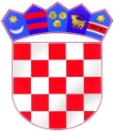 REPUBLIKA HRVATSKAKRAPINSKO - ZAGORSKA ŽUPANIJAOPĆINA MIHOVLJANOPĆINSKO VIJEĆER.b.OPISPlanirano ukupno (kn)Ostvareno 01.01.-30.6.2022.1111Opći prihodi i primici (61, 64, 681)Opći prihodi i primici (61, 64, 681)1.Prihodi od poreza145.500,0064.928,422.Prihodi od imovine (naknade za koncesiju)23.000,005.582,073.Kazne i upravne mjere15.000,003.513,393131Vlastiti prihodi (6615)Vlastiti prihodi (6615)1.Groblje: prihod od davanja u  zakup grobnih mjesta42.000,000,002.Groblje: prihod od izd. Rješenja za gradnju betonskih okvira4.000,000,003.Groblje: prihod od izd. Odobrenja za opločenje grobnih mjesta4.000,000,004.Groblje: grobne usluge (usluge ukopa i ostale usluge)70.000,000,004343Prihodi za posebne namjene (651, 652, 653)Prihodi za posebne namjene (651, 652, 653)1.Šumski doprinos1.000,001.000,002.Prihod od grobne naknade180.000,0069.970,553.Prihod od komunalne naknade205.000,00104.520,594.Prihod od komunalnog doprinosa10.000,000,006.Vodni doprinos15.000,000,007.Refundacija građana za el. energiju za javnu rasvjetu500,000,008.Sufinanciranje građana – uređenje odvodnih jaraka10.000,000,005252Prihodi i primici iz županijskog proračuna (633)Prihodi i primici iz županijskog proračuna (633)1.Tekuće pomoći iz Županijskog proračuna KZŽ-održ.cesta100.000,000,00UKUPNO 825.000,00kn249.515,02kn1. ODRŽAVANJE NERAZVRSTANIH CESTA I JAVNO PROMETNIH POVRŠINA1. ODRŽAVANJE NERAZVRSTANIH CESTA I JAVNO PROMETNIH POVRŠINA1. ODRŽAVANJE NERAZVRSTANIH CESTA I JAVNO PROMETNIH POVRŠINA1. ODRŽAVANJE NERAZVRSTANIH CESTA I JAVNO PROMETNIH POVRŠINA1. ODRŽAVANJE NERAZVRSTANIH CESTA I JAVNO PROMETNIH POVRŠINAred.br.OpisOpisPlanirano ukupno (kn)Ostvareno 01.01.-30.6.2022Izvori financiranjaPozicija1.1.PRIJEVOZ MATERIJALA PO CESTAMAPRIJEVOZ MATERIJALA PO CESTAMA90.000,0013.564,90Proračun Općine=40.000,00kn(43- prihodi za posebne namjene)Tekuće pomoći iz Županijskog proračuna KZZ – održ.cesta=50.000,00(52 – Prihodi iz županijskog proračuna)3232.111.2.RAD STROJEMRAD STROJEM60.000,006.325,00Proračun Općine=60.000,00kn(43- prihodi za posebne namjene)3232.121.3.KOŠNJA BANKINA UZ NERAZVRSTANU CESTU I ZEMLJIŠTA U VL. OPĆINEKOŠNJA BANKINA UZ NERAZVRSTANU CESTU I ZEMLJIŠTA U VL. OPĆINE80.000,0041.634,38Proračun Općine=80.000,00kn(43- prihodi za posebne namjene)3232.171.5.ŽUPANIJSKA CESTA –ZEMLJANI RADOVIŽUPANIJSKA CESTA –ZEMLJANI RADOVI5.000,000,00Proračun Općine=5.000,00kn(43- prihodi za posebne namjene)3232.191.6.IZDACI ZA ZIMSKU SLUŽBUIZDACI ZA ZIMSKU SLUŽBU60.000,004.062,50Proračun Općine=60.000,00kn(43- prihodi za posebne namjene)3234.901.7.KAMENI MATERIJAL ZA CESTEKAMENI MATERIJAL ZA CESTE70.000,007.790,30Proračun Općine=20.000,00kn(11- opći prihodi i primici)Tekuće pomoći iz Županijskog proračuna KZZ – održ.cesta=50.000,00(52 – Prihodi iz županijskog proračuna)3224.411.8.CIJEVI ZA CESTE I ODVODNJUCIJEVI ZA CESTE I ODVODNJU30.000,00359,00Proračun Općine=30.000,00kn(11- opći prihodi i primici)3224.421.9.PROMETNI ZNAKOVI I PUTOKAZIPROMETNI ZNAKOVI I PUTOKAZI15.000,001.536,25Proračun Općine=30.000,00kn(11- opći prihodi i primici)3224.45SVEUKUPNO:SVEUKUPNO:410.000,00kn75.272,33kn75.272,33kn75.272,33kn2. ODRŽAVANJE JAVNIH ZELENIH POVRŠINA2. ODRŽAVANJE JAVNIH ZELENIH POVRŠINA2. ODRŽAVANJE JAVNIH ZELENIH POVRŠINA2. ODRŽAVANJE JAVNIH ZELENIH POVRŠINA2. ODRŽAVANJE JAVNIH ZELENIH POVRŠINA2. ODRŽAVANJE JAVNIH ZELENIH POVRŠINAred.br.OpisPlanirano ukupno (kn)Ostvareno 01.01.-30.6.2022 (kn)Izvori financiranjaPozicija1.1.UREĐENJE ODVODNIH JARAKA (koji nisu u nadležnosti Hr voda)20.000,000,00Proračun Općine=10.000,00kn(43- prihodi za posebne namjene)Proračun Općine=10.000,00kn(11- opći prihodi i primici)3232.131.2.SANACIJA DIVLJIH ODLAGALIŠTA10.000,000,00Proračun Općine=10.000,00kn(11- opći prihodi i primici)3234.411.3.ODRŽAVANJE GROBLJA I JAVNIH POVRŠINA30.000,0018.800,20Proračun Općine=30.000,00kn(31- vlastiti prihodi)3234.911.4.TEKUĆE UREĐENJE CENTRA MIHOVLJANA10.000,008.179,41Proračun Općine=10.000,00kn(31 -vlastiti prihodi)3224.461.5.STARI GRAD – UREĐENJE ZEMLJIŠTA30.000,000,00Proračun Općine=30.000,00kn(11- opći prihodi i primici)3232.141.6IZDACI ZA UREĐ. CENTRA ZA BOŽIĆ I NG25.000,000,00Proračun Općine=25.000,00kn(11- opći prihodi i primici)3221.91SVEUKUPNO:125.000,00kn26.979,61kn26.979,61kn26.979,61kn3. ODRŽAVANJE GROBLJA3. ODRŽAVANJE GROBLJA3. ODRŽAVANJE GROBLJA3. ODRŽAVANJE GROBLJA3. ODRŽAVANJE GROBLJA3. ODRŽAVANJE GROBLJA3. ODRŽAVANJE GROBLJAred.br.OpisPlanirano ukupno (kn)Planirano ukupno (kn)Ostvareno 01.01.-30.6.2022 (kn)Izvori financiranjaPozicija1.1.PRIJEVOZ MATERIJALA – MJESNO GROBLJE MIHOVLJAN3.000,003.000,000,00Proračun Općine=3.000,00kn(43- prihodi za posebne namjene)3232.101.2.KAMENI MATERIJAL – MJESNO GROBLJE MIHOVLJAN3.000,003.000,000,00Proračun Općine=3.000,00kn(43- prihodi za posebne namjene)3224.101.3.IZDACI ZA ODVOZ SMEĆA (KONTEJNERA) SA MJESNOG GROBLJA70.000,0070.000,0029.937,55Proračun Općine=70.000,00kn(43- prihodi za posebne namjene)3234.211.4.ODRŽAVANJE GROBLJA I JAVNIH POVRŠINA80.000,0080.000,0040.033,00Proračun Općine=80.000,00kn(31- vlastiti prihodi)3234.91SVEUKUPNO:156.000,00kn69.970,55kn69.970,55kn69.970,55kn69.970,55kn4. ODRŽAVANJE JAVNE RASVJETE4. ODRŽAVANJE JAVNE RASVJETE4. ODRŽAVANJE JAVNE RASVJETE4. ODRŽAVANJE JAVNE RASVJETE4. ODRŽAVANJE JAVNE RASVJETE4. ODRŽAVANJE JAVNE RASVJETE4. ODRŽAVANJE JAVNE RASVJETEred.br.OpisPlanirano ukupno (kn)Ostvareno 01.01.-30.6.2022 (kn)Ostvareno 01.01.-30.6.2022 (kn)Izvori financiranjaPozicija1.1.IZDACI ZA ODRŽAVANJE JAVNE RASVJETE30.000,009.945,009.945,00Proračun Općine=30.000,00kn(43- prihodi za posebne namjene)3232.211.2.DIJELOVI ZA JAVNU RASVJETU20.000,000,000,00Proračun Općine=30.000,00kn(11- opći prihodi i primici)3224.451.3.TROŠAK ELEKTRIČNE ENERGIJE ZA JAVNU RASVJETU84.000,0067.347,5367.347,53Proračun Općine=84.000,00kn(43- prihodi za posebne namjene)3223.11SVEUKUPNO:134.000,00kn134.000,00kn77.292,5377.292,5377.292,53